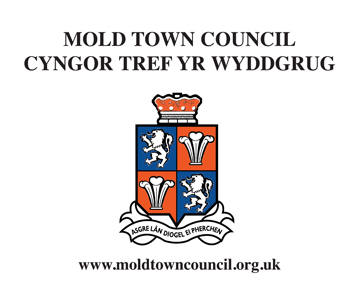 Statement of AccountsFor the year ending 31st March 2016Samantha RobertsClerk to the CouncilMold Town Council Council, Town Hall Earl RoadMoldCH7 1ABTel: 01352 758532townclerk@moldtowncouncil.org.ukContents PageAll figures are shown in whole pounds.Income & Expenditure Account for the year ending 31 March 2015Operating Income					Running Costs	General Fund	Balance Sheet as at - 31st March 201531st March 2015	31st March 201634,261	36,652The above statement represents fairly the financial position of the authority as at  31st March 2016 and reflects its Income and Expenditure during the year.List of Elected Members 2015/16BRONCOED WARDHaydn Bateman		Cortonwood, Blackbrook Road, 							Sychdyn. CH7 6LT		Ray Dodd			Coleshill, Clayton Road, Mold.CH7 1SX		Gareth Williams		Glan-yr-Afon House, Brook Street,						Mold. CH7 1PHCarol Heycocks		14 Bromfield Lane, Mold. CH7 1JL		EAST WARDChris Bithell			The Coppins, 88 Hendy Road, Mold.CH7 1QR	Richard Brookes		4 Marlow Terrace, Mold. CH7 1HH		Bryan Grew			7 Maes yr Haul, Mold. CH7 1NS			Andrea Mearns		Rosscote, Gwernaffield Road CH7 1RE			SOUTH WARDGeoff Collett			8 Ffordd Hengoed, Mold. CH7 1QD		Robin J. T. Guest		36 Ffordd Pentre, Mold. CH7 1UY		Anthony Parry		Brynwood, Bryn Coch Lane, CH7 1PS		  Philip Thomas		10 Ffordd Hengoed, Mold CH7 1QD		WEST WARDKaren Hodgkinson		4 Elm Drive, Mold, CH7 1SG  Bob Gaffey			55 Dreflan, Mold. CH7 1DF			Brian Lloyd			Pwll Glas Farm Cottage, 				Gwernaffield Road CH7 1RQ			Geoff Matthias		7 Dreflan, Mold. CH7 1DE				Principal Accounting PoliciesAccounting ConventionThe accounts have been prepared in accordance with the Governance and Accountability for local councils in Wales – A Practitioners’ Guide (2011) issued by the Society of Local Council Clerks.As a consequence, the latest accounting policies, as set out in this Guide (and so far as they relate to Mold Town Council), have been adopted for the Council’s Statement of Accounts.Fixed AssetsAll expenditure on the acquisition, creation or enhancement of fixed assets is reported in the notes to the accounts, provided that the assets yield benefit to the Council and the service it provides for a period of more than one year.Fixed Assets are valued on the basis recommended by the CIPFA. The year- end values are stated on the following basis:   Land, operational properties and other operational assets are reported in the notes to the accounts at current insurance values as approximating the lower of nett current replacement cost and nett realisable value.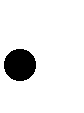      Certain community assets are the subject of restrictive covenants as to their use and/or future disposal. Such assets are considered to have no appreciable realisable value and are included in the Balance Sheet at a nominal value only.Debtors and CreditorsThe Council’s revenue accounts are maintained on an accruals basis in accordance with The Guide. That is, sums due to or from the Council during the year are included, whether or not the cash has actually been paid or received during the year. Exceptions to this are the payment of regular quarterly accounts (telephones, for example). This policy is applied consistently each year and will, therefore, have no material effect on the year’s accounts or the Council’s annual budget.External Loan RepaymentsThe Council is not required by The Guide to incorporate external borrowings in its Balance Sheet. Details are shown in the Notes to the Accounts.LeasesThe Council is not required by The Guide to incorporate hire purchase and/or lease obligations in its Balance Sheet. Details are shown in the Notes to the Accounts.ReservesThe Council maintains certain reserves to meet general and specific future expenditure. The purpose of the Council’s reserves is explained in the Notes to the Accounts.Income from InterestAll interest receipts are credited initially to general funds.Notes to the Accounts 2015/16PensionsThe pension costs that are charged to the Council’s accounts in respect of its employees are equal to the contributions paid to the funded pension scheme for those employees.The contributions are determined by the fund’s actuary on a triennial basis and are set to meet 100% of the liabilities of the pensions fund, in accordance with relevant government regulations. A new valuation took effect on 1 April 2014 for a three year period.TenanciesIncome from tenancies is included within the Council’s record of income PublicitySection 5 of the Local Government Act 1986 requires the Council to disclose expenditure on publicity. Details are shown under the following broad categories:Section 137 ExpenditureSection 137 of the Local Government Act 1972 (as amended) enables  the Council to spend up to the product of £6.98 per head on the electoral roll in any one year for the benefit of the people in its area not specifically authorised by other powers.Details of the Council’s Section 137 availability and expenditure is shown below, based on 7,678 electors, as at April 2015 @ £7.36 per elector.Fixed AssetsAt 31st March 2016 the following assets were held, based on insurance valuations undertaken in 2015.Freehold Land and BuildingsFurniture, Fixtures, Equipment & Vehicle(s)Debtors’ AnalysisCreditors/AccrualsAt the end of the year the following was noted:LoansA loan to the Council from Public Works Loans board was taken out in May 2013. The balance as at 31 March 2016 was £13,053. Earmarked ReservesCapital CommitmentsThe Council had no capital commitments at 31st March 2016 not otherwise provided for in these accounts.Contingent LiabilitiesThe Council is not aware of any contingent liabilities at the date of these accounts.Income & Expenditure for the year ending 31 March 2015Page 2General FundPage 3Balance SheetPage 4-5List of Elected MembersPage 6Principal Accounting PoliciesPage 7Notes to the AccountsPage 8Details2014/152015/16Precept216,553230,498Administration13,54512,354S13711,29214,729Town Hall1,9222,339Cemetery50,97930,472Events45,40340,156Open Spaces1,7102,678Grant2740Service/Property provision5,2044,387Total346,882337,613Details2014/152015/15Administration72,91798,714S13736,37736,764Town Hall47,42125,645Cemetery81,89265,679Events31,60634,779Open Spaces5,15512,083Grants16,11014,760Capital spending10,00010,000Service/property provision17,46338,778Total318,941337,2022014/152015/2016Opening Balance53,00864,692Plus: Income for year346,882337,613Total399,890402,305Less: Expenditure for year318,940337,202Total80,95065,103TransferTo other reserves16,25813,356General Reserve Balance c/f64,69251,74712,468Current AssetsVAT Control A/c15,3810Prepaymentso2,923Community Bank Account0185,090Business Money Manager Account191,66115,000Deposit Bond 115,00015,000Deposit Bond 215,00015,000Deposit Bond 315,000111Petty Cash107245,592252,149245,592Total Assets252,149Current LiabilitiesCommunity Bank account14,980346Creditors033,253Accruals12,320662Friends of Bailey Hill662Mayors Charity fund raising8,689211,332Total Assets Less Current LiabilitiesRepresented By215,49864,692General Reserves51,74710,909EMR-Future Burial Area16,27411,000EMR-CCTV Provision11,0005,080EMR-Election Provision7,0803,755EMR-Xmas Lights078,087EMR-MTC Future Purchase/Rent91,08650EMR-Town Hall Main!508,900EMR-Capital Works8,9003,099EMR-Cittaslow Projects2,50513,210EMR-Other Balances13,21010,280EMR-Mayor Fundraising02,270EMR-BHL Maintenance770EMR-Events12,876211,332215,498Signed : ChairmanDate :	_Signed :ResponsibleFinancialOfficerDate :	_Publicity Type2014/20152015/2016Advertising4,3775,345Total4,3775,345Details2014/20152015/16Total available55,85756,510ExpenditureGrants/Donations2,1251,700Cittaslow Mold47415,026Blooming Mold Awards2390Town Centre Management29,27230,039Total36,37736,764Details2014/20152015/2016The Lodge & Garage, at the Cemetery 97,26890,000Total97,26890,000Details2014/20152015/2016Gates & fences 4,7504,750Cemetery/garden equipment25,50028,047Dais/Town Hall furniture29,31928,149Civic Regalia5,6785,678Stairlift20,00026,000Office equipment12,41413,147Total97,661105,771Age2014/15(Number)2014/15(Value)2015/6(Number)2015/6(Value)Less than 3 months112,468115,381Between 3 and 6 Months0000Between6 and 12 months0000Over 12Months0000Total112,468115,381Details2014/20152015/2016Audit Fees975800Cemetery Lodge Kitchen 17580Computer Support520520Service/maintenance charge30,00011,000Total33,25312,320DetailBalance at 31 March 2015Balance at 31 March 2016Future Burial area10,90916,274CCTV Provision11,00011,000Elections provision5,0807,080Christmas Lights3,7550Town Hall Rent/service charges78,08791,086Town Hall Maintenance5050Capital Works8,9008,900Cittaslow Projects3,0992,505Other balances13,21013,210Mayor Fundraising10,2800Bailey Hill Lodge maintenance2,270770Events012,876